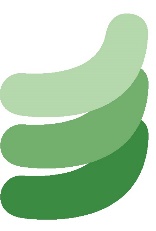  Developing comprehension skills at home Question Type Common features Examples questions Understanding Vocabulary Often quotes a word or phrase directly from the text in inverted commas Is assessing understanding of vocabulary in context Often expects the reader to retrieve an exact word or phrase from the text Find and copy a word that shows…What does the word ... suggest about .... Which word most closely matches the meaning of the word... Give the meaning of the word ... in this sentence Write down 3 things you are told about ... Find and copy a phrase that explains... Give two impressions that you are given by the phrase “..........”What impressions are you given from the paragraph beginning “...” Explain what the phrase “ ...”  suggests about ... Understanding character, plot and setting Often points the reader to focus on a specific part or aspect of the text E.g.- Look at the paragraph beginning ...     Look at page 4 ....    On page 11 ...  Look at the whole story... Why does ...     Why was ...  Why were ...  Why did ...        What does...  What was ...  What were ...   What evidence is there that ... What evidence is there of...What is this text about? Where does...  Where was ... Where were...  Where did... Give 2 reasons why ... Do you think that ... ? Explain your answer using evidence from the text In what ways might this character appeal to the reader?  Explain fully referring to evidence from the text... How might people feel about this character? Explain fully, using the text as evidence... How do you know that ... According to the text how did ...Give 2 things that the character did that show that they…How can you tell that…Which one of these illustrations best represents…Ordering / Summarising Is assessing whether the reader can interpret and order a range of events or information across a larger piece of text Number these events to show the order that they happened in. Number these summaries of different paragraphs from the text to show the order in which they occur. What was revealed at the beginning of the text? What was       revealed at the end of the text? What was revealed  in the paragraph beginning ... Using information from the text, state whether these statements are true or false. Circle the correct option to complete each statement ... 